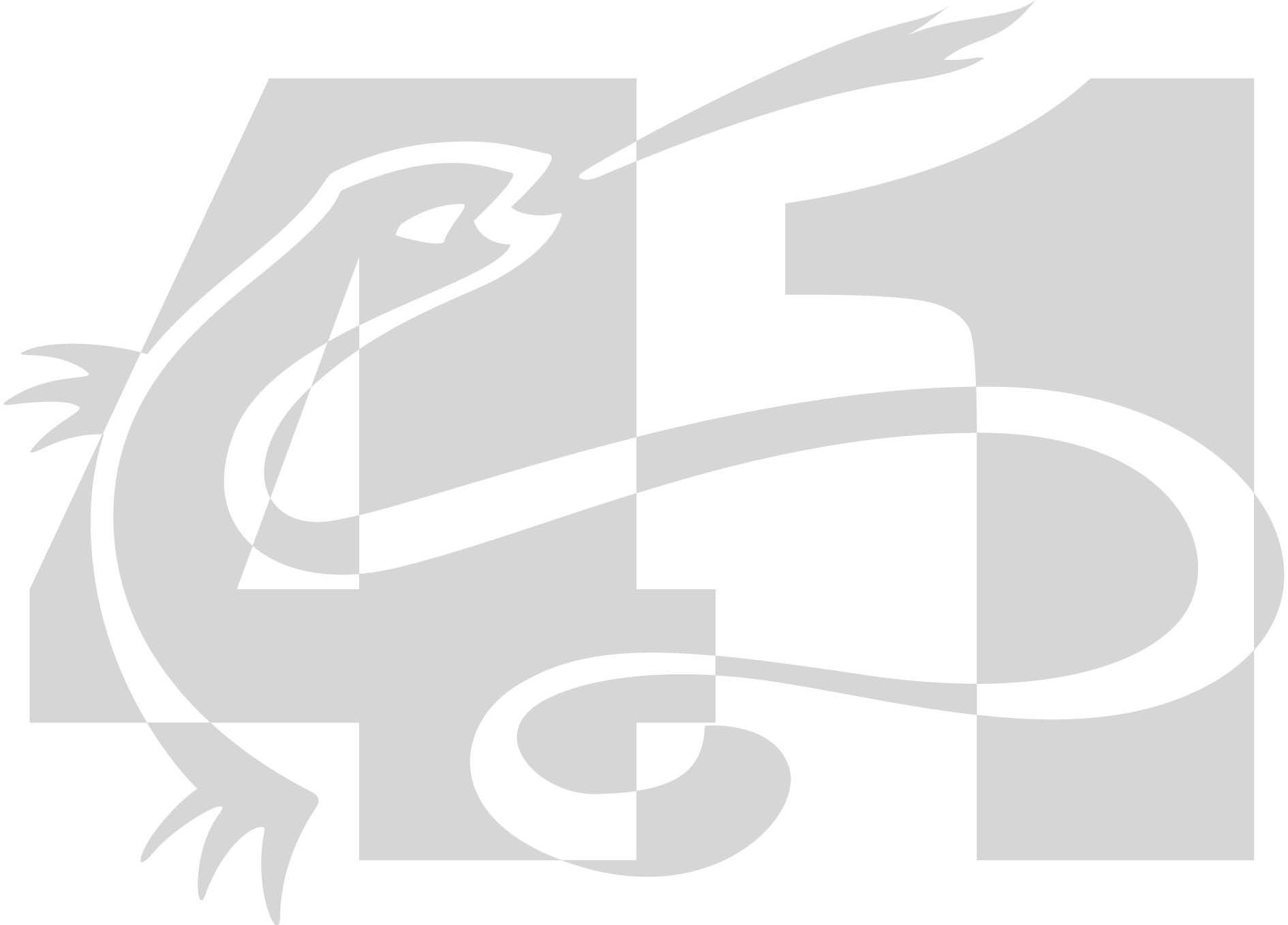  Règlement :Compétitions réservées aux avenirs(filles 2012 et après, garçons 2011 et après)Les nageurs peuvent s’engager sur 4 épreuves individuelles maximum.2010 et Après chez les garçons et 2012 et après chez les filles.Récompenses : Les 3 premiers seront récompensés :Avenirs 1 : 25 dos et 25 NL (Garçons 2015 et plus, Filles 2016 et plus)Avenirs 2 : 50 dos et 50 NL (Garçons 2013/2014, Filles 2014/2015)Avenirs 3 : 100 NL et 100 4N (Garçons 2011/2012,Filles 2012/2013)1 Trophée par année d’âge pour l’Australienne1 médaille sera remise à tout le monde.Officiel :Chaque club est tenu de fournir au minimum deux officiels.Challenge avenirs 1ProgrammeProgrammeOuverture des portes14H0014H00Début des épreuves14h3014h30Épreuves25 Dos50 Dos25 Cr50 Cr100 NLRécompenses25 Br50 BR100 4NAustralienne par année 25 Dos50 Dos25 Cr50 Cr100 NLRécompenses25 Br50 BR100 4NAustralienne par année Date :15 OCTOBRE 2022Lieu :SALBRIS Nombre de lignes d’eau : 6Engagements sur Extranat avant le 12 octobreEngagements sur Extranat avant le 12 octobreEngagements sur Extranat avant le 12 octobre